Координационный комитет ВОИССемьдесят четвертая (48-я очередная) сессияЖенева, 2–11 октября 2017 г.поправки к положениям о персонале, ПРЕДЛОЖЕНные НЕЗАВИСИМым КОНСУЛЬТАТИВНым КОМИТЕТом ПО НАДЗОРУ (НККН)Исправление, внесенное Независимым консультативным комитетом по надзору  В пункте 14 в графе «Предлагаемый новый текст» положения о персонале 1.7(c) последнее предложение заменено следующим текстом:«В случае если директор Отдела внутреннего надзора в течение шести месяцев не уведомляет письменно сотрудника, подавшего жалобу, о ходе ее рассмотрения, сотрудник также может проинформировать Генерального директора или председателя Координационного комитета». [Конец документа]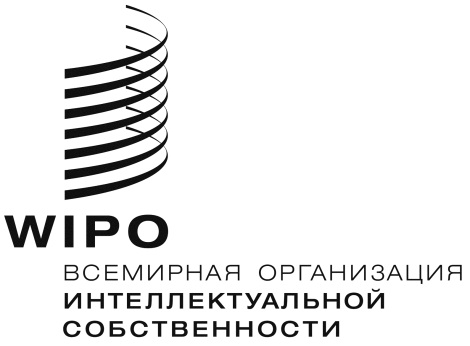 RWO/CC/74/7 CORR.WO/CC/74/7 CORR.WO/CC/74/7 CORR.оригинал:  английский  оригинал:  английский  оригинал:  английский  ДАТА:  5 октября 2017 г.  ДАТА:  5 октября 2017 г.  ДАТА:  5 октября 2017 г.  